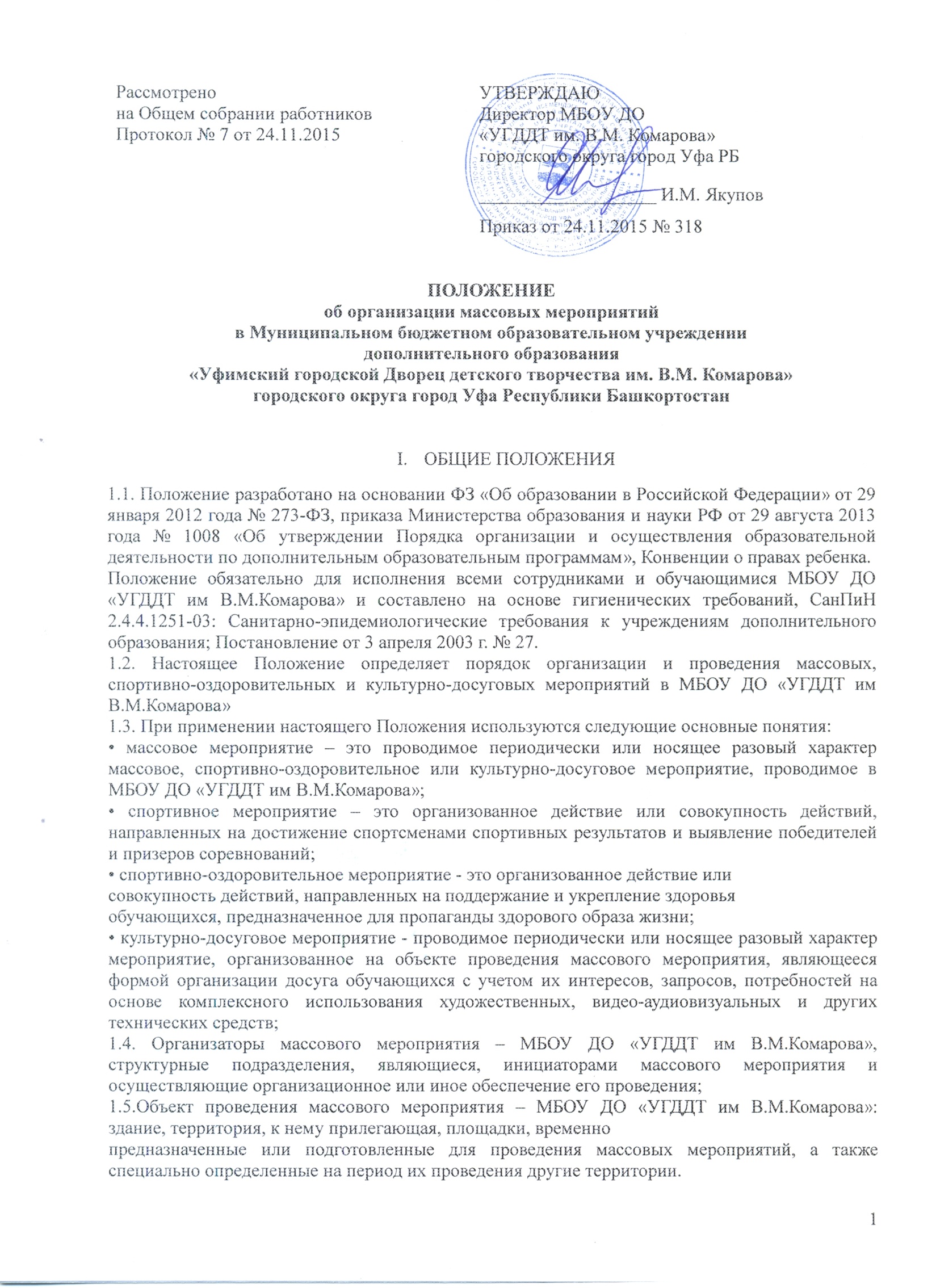 ТРЕБОВАНИЯ, ПРЕДЪЯВЛЯЕМЫЕ К ОРГАНИЗАТОРАМ МАССОВОГО МЕРОПРИЯТИЯ2.1.Для организации и проведения массового мероприятия организатор проведения массового мероприятия издает распорядительный документ с указанием конкретных задач, ответственных за организацию и проведение мероприятия.2.2.Организатор массового мероприятия в день проведения до начала массового мероприятия совместно с сотрудниками правоохранительных органов, представителями уполномоченных структурных подразделений местной администрации и отдела государственного пожарного надзора МЧС проводит обследование объектов проведения массового мероприятия, определяет их готовность к проведению массового мероприятия.2.3. При проведении массовых мероприятий безопасность участников, оказание необходимой медицинской помощи, а также охрана общественного порядка обеспечиваются организаторами массового мероприятия.2.4. Организатор массового мероприятия проводит работу по техническому и материальному обустройству массового мероприятия, соблюдая правила техники безопасности и противопожарной безопасности;2.5. В случаях обнаружения обстоятельств, снижающих уровень обеспечения охраны общественного порядка и безопасности участников мероприятия, организатор принимает меры по их устранению и незамедлительно информирует об этом представителя правоохранительных органов, отвечающего за обеспечение охраны общественного порядка на массовом мероприятии.2.6. Перед началом проведения мероприятия, сопряженного с новыми для участников видами деятельности, с действиями, которые могут быть связаны с потенциальной опасностью для жизни и здоровья участников, проводится инструктаж по специально разработанной для этого вида деятельности и утвержденной в соответствии с требованиями инструкцией. При этом заполняется журнал о проведении инструктажа.2.7. При проведении всех массовых мероприятий должно быть предусмотрено наличие аптечки первой медицинской помощи. Если мероприятия, сопряжено с действиями, которые могут быть потенциально опасны для жизни и здоровья участников, на мероприятии должен присутствовать врач.2.8. Если мероприятие проводится в закрытом помещении перед началом мероприятия член команды организаторов, ответственный за безопасность: проверяет, открываются ли запасные выходы и окна, и получает ключи от дверей к запасным выходам; устанавливает место нахождения электрорубильников и средств пожаротушения.2.9. За совершение противоправных действий при проведении массового мероприятия виновные лица несут ответственность в соответствии с действующим законодательством.2.10. В случае допущения нарушения (невыполнения) условий настоящего Положения организаторами проведения массового мероприятия представитель администрации объекта проведения массового мероприятия вправе прекратить проведение массового мероприятия, уведомив об этом организатора массового мероприятия.III. ТРЕБОВАНИЯ, ПРЕДЪЯВЛЯЕМЫЕ К УЧАСТНИКАМ МЕРОПРИЯТИЯУчастники обязаны:• соблюдать и поддерживать общественный порядок и общепринятые нормы поведения;• вести себя уважительно по отношению к другим участникам массовых мероприятий;• не допускать действий, создающих опасность для окружающих.ПОРЯДОК ПОДГОТОВКИ И ПРОВЕДЕНИЯ МАССОВЫХ МЕРОПРИЯТИЙ4.1.Массовые мероприятия должны иметь тематическую направленность, которая указывается в  программе мероприятия, прилагаемой к заявке.4.2, Перед началом подготовки любого мероприятия создается оргкомитет, который утверждается директором МБОУ ДО УГДДТ им В.М.Комарова.4.3.За три дня до начала мероприятия организатор, докладывает директору о готовности к проведению мероприятия и предоставляет для утверждения следующие документы:-  положение о мероприятии;-  сценарий;-  план подготовки;4.4.Через три дня после проведения мероприятия заведующему структурным подразделением или заместителю директора по УВР сдается:• справка о проведении мероприятия;• фото-отчет о проведении мероприятия;